Caciulata HOTEL TRAIAN 3* Oferta Balneara 2020Pachetul include :-Cazare in camere cu 2 locuri- Masa (pensiune completa – 55 lei/zi/persoana)- Cura de ape mineraleTarife masa Nota:Tarifele includ TVA;Tarifele sunt valabile pentru sejururi de minimum 5 nopti.Pentru efectuarea tratamentului 4 proceduri turistul va prezenta la receptia hotelului urmatoarele documente :Cardul de sanatate sau documente care sa ateste calitatea de asiguratBilet de trimitere de la medicul de familie sau de la medicul specialist pentru statiunea Caciulata.Tratamentul balnear se acorda pentru minimum 5 zile si include 2 proceduriAgentia partenera nu are dreptul de a face modificari ale pachetelor din oferta.NU se accepta la decontare vouchere nenominale. NU sunt luate in considerare rezervarile fara numele turistului;Neprezentarile se factureaza la valoarea integrala a pachetului pe baza comenzii emise;Orice modificare a voucherului se considera anulare a comenzii initiale si presupune facturarea integrala a serviciilor anulate, urmata de facturarea noii comenzi;Oferta Standard 2020Tarife copiiNumar maxim de paturi suplimentare intr-o camera este de 1 pat.Tarife masa Nota:Tarifele includ TVA;Tarifele sunt valabile pentru sejururi de minimum 5 nopti.Pentru efectuarea a inca 2 proceduri, sunt necesare : cardul de sanatate sau documente care sa ateste calitatea de asigurat si biletul de trimitere de la medicul de familie sau de la medicul specialist, pentru statiunea Caciulata.Tratamentul balnear se acorda pentru minimum 5 zile si include 2 proceduriAgentia partenera nu are dreptul de a face modificari ale pachetelor din oferta.NU se accepta la decontare vouchere nenominale. NU sunt luate in considerare rezervarile fara numele turistului;Neprezentarile se factureaza la valoarea integrala a pachetului pe baza comenzii emise;Tip cazare 03.01-31.03.202001.04-31.05.2020Loc în camera dublaLoc în camera dublaLoc în camera dublaLoc în camera dubla cu PC (rest. Traian)  și tratament124 lei130 leiTip masaCategorieTip masa3*Pensiune completă – meniu fix (rest.Traian)55.00 lei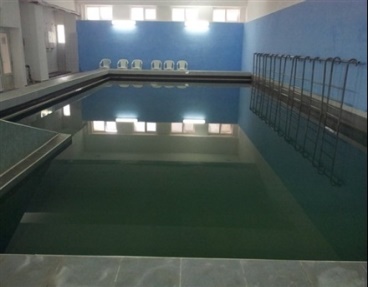 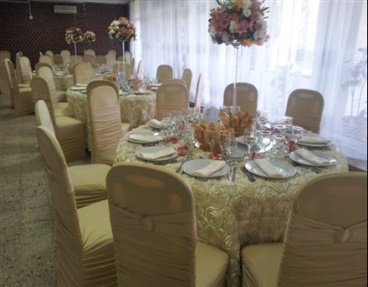 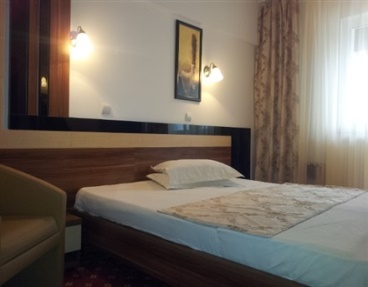 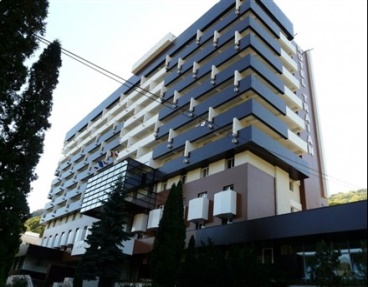 Tip cazare 03.01-31.05.2020Loc în camera dublaLoc în camera dublaLoc în camera dubla cu PC (rest. Traian)  și tratament146 leiLoc în camera dubla cu PC (rest. Traian)  123 leiCamera dubla în regim singleCamera dubla în regim singleCamera dubla în regim single cu PC (rest. Traian)  și tratament183 leiCamera dubla în regim single cu PC (rest. Traian)  160Cazare lei/noapte03.01-31.05.2019Copil 0-6,99 fără pat suplimentar0Copil 7 -13 ani34Masa copii pana la 14 ani34Tip masaCategorieTip masa3*Pensiune completă – meniu fix (rest.Traian)55.00 leiCopil pana în 14 ani30.00 lei